Date: 14 Mar 2023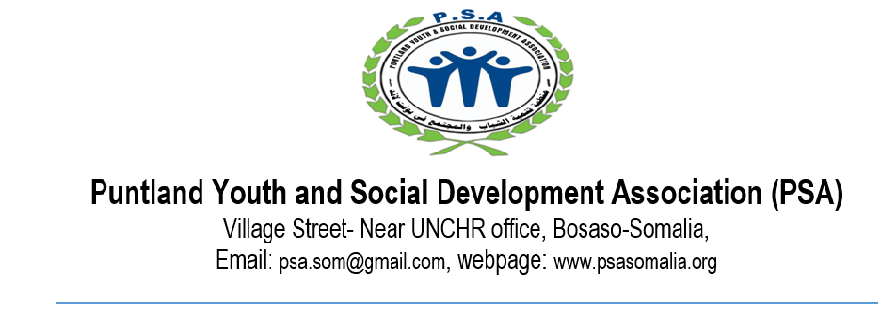 INVITATION TO BIDSBACKGROUNDPuntland Youth and Social Development Association (PSA) is a local non-governmental, non-profit organization established in 2002 by a group of enthusiastic young educated members of society and is based in Puntland State – Somalia.PRODUCTS/SERVICES REQUIREDPSA is currently seeking bids for the Building Materials. Instructions to suppliersYou are requested to visit PSA Office in Bosaso to pick the relevant templates for the bids or call 0907754033 to request soft copies to be sent through email. Any inquiries can be done through the same contact provided.Ensure the bids are submitted using the specific forms for the products/services interested to offer.Suppliers must be financially stable. Suppliers should undertake to provide the organization with unlimited services and goods for not less than US$ 20,000 without no payment for us at least for 3 months.Only successful applicants will be contactedAll the bids to be sealed in an envelope with Bid Number and include location and addressed to; PSA PROCUREMENTHead Quarter Office-Bosaso0907754033Deadline: All the bids should be received no later than 19-Mar-2023 at 5:00 pm.BID NumberProduct/Service Location BID-PSA/0737/2023Timber Wood 2/2 (Alwaax 2/2)BosasoBID-PSA/0737/2023Timber Wood 2/3  (Alwaax 2/3)BosasoBID-PSA/0737/2023Metal Sheet (Jiingad) No.32BosasoBID-PSA/0737/2023Timber Nails #6 (Masaamiir #6)BosasoBID-PSA/0737/2023Timber Nails #10 (Masaamiir #10)BosasoBID-PSA/0737/2023Concrete Iron No.12 (Birta Shubka)BosasoBID-PSA/0737/2023Pipes (No.4)BosasoBID-PSA/0737/2023Cement (Shamiito)BosasoBID-PSA/0737/2023Hinges (Faseexado)BosasoBID-PSA/0737/2023Door Locks (Qataar ama Handaraab)BosasoBID-PSA/0737/2023Lime (Nuurad)BosasoBID-PSA/0737/2023Lime glue (Koolada Nuurada)BosasoBID-PSA/0737/2023Bricks (Bulukeeti)BosasoBID-PSA/0737/2023Construction sand (Niis)Bosaso